Вини́ры — это фарфоровые или композитные пластинки, замещающие внешний слой зубов. Они позволяют корректировать нарушения формы и цвета зуба В результате восстановленный зуб обретает прочность и не отличается от остальных.. 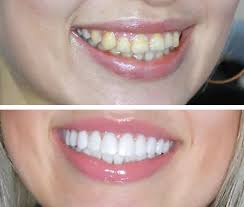 Виниры — это тонкие пластинки, которые замещают внешний слой зубов и позволяют корректировать их форму и цвет.Протезирование зубов винирами позволяет:восстановить приобретенные или врожденные дефекты эмали зуба:флюорозные пятнатетрациклиновые зубыпреобразовать зубы, потемневшие в результате травмы или лечения корневых каналов старыми методами;исправить образовавшиеся на зубах сколы;откорректировать неправильную форму зуба (реконструкция);скрыть наличие промежутков между зубами.Фарфоровые или керамические виниры — это одно из последних достижений современной ортопедической стоматологии. Методика облицовки передней поверхности зубов возникла как альтернатива цельнокерамическим коронкам.Фарфоровые виниры изготавливаются непрямым методом, т. е. процесс восстановления зуба содержит лабораторный этап — их изготавливают вне полости рта пациента, а в зуботехнической лаборатории.Во время первого визита пациента к стоматологу осуществляется подготовка зуба, снятие слепка, выбирается цвет протеза, производится установка временного винира. Во время второго визита проводится установка постоянного винира.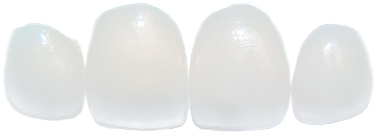 Чтобы фарфоровый винир был достаточно прочным, он имеет определенную толщину. Поэтому удаляется слой эмали, соответствующий толщине будущего винира.Минимальная толщина винира составляет 0,5–0,7 мм, что позволяет не удалять слишком много эмали и обеспечивает хорошую прочность и стабильность.Ортопедическая стоматология дошла до таких вершин, что можно подобрать оттенок керамических виниров, который в точности будет соответствовать оттенку ваших зубов. Для этой цели обычно используется набор небольших фарфоровых пластинок разных цветов в форме зуба (таблица расцветок). Необходимо, чтобы улыбка выглядела естественной, и важно подобрать подходящие керамические виниры на зубы. Стоимость лечения зависит только от объема выполненной работы.На изготовление винира в лаборатории уходит 1–2 недели. На это время изготавливается временный винир, который делается в стоматологическом кабинете во время первого визита пациента. Его установка является обязательной — после удаления слоя эмали зуб может стать более чувствительным к холодному и горячему.Перед тем как установить фарфоровые виниры на место, доктор оценивает, насколько плотно они прилегают к зубу, проверяет их форму и цвет. Обязательно проверяется и прикус — важно знать, правильно ли винир соприкасается с остальными зубами.Если винир плотно охватывает зуб, имеет правильную форму и его цвет соответствует цвету соседних зубов, то осуществляется цементировка винира. Излишки цемента удаляются специальным инструментом в конце процедуры. 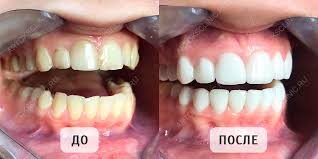 Виниры применяются в ортопедической стоматологии достаточно часто и имеют следующие преимущества:на фарфоровых винирах не бывает пятен (поверхность винира — это керамика, а она гладкая и непроницаемая);керамические виниры придают зубу натуральный вид (они обладают полной прозрачностью и тем самым обеспечивают совершенное сходство с натуральным зубом. Свет, падающий на поверхность винира, может проникать на определенную глубину внутрь фарфора, а затем отражаться от зубных тканей, поэтому такие протезы не отличается от соседних зубов);малое стачивание твердых тканей зуба;долговечность;отличная эстетика за счет отсутствия металла и других посторонних материалов;стоимость — виниры служат не один год, значит, потраченные средства окупятся быстро, а это является неоспоримым преимуществом при выборе способа протезирования. Стоимость виниров на зубы можно уточнить у врача во время консультации.Керамические виниры не рекомендуется устанавливать на пораженные кариесом зубы и при заболеваниях пародонта. Сначала следует полностью вылечить их, а затем можно приступить к установке виниров.Если стоит большая пломба или значительная часть зубной ткани разрушена в результате кариеса или поломки, устанавливать фарфоровые виниры нежелательно, так как зубы уже потеряли большое количество твердых тканей, а керамические виниры существенно не повысят прочность зуба.Бруксизм — это привычка сильно стискивать зубы или скрежетать ими. При бруксизме керамические виниры устанавливать нельзя, поскольку при стискивании или скрежетании можно с легкостью сломать винир. Одним из главных недостатков виниров является то, что они ломаются. В этом случае протезы невозможно восстановить и единственным выходом является замена поврежденного на новый. Если винир просто соскочил с зуба, существует возможность заново восстановить его.Керамические виниры устанавливаются только после того, как врач внимательно осмотрит пациента. Если обнаружатся заболевания, при которых протезирование противопоказано, то их необходимо вылечить.При соблюдении правил гигиены и прохождении периодических осмотров стоматологом фарфоровые виниры могут служить более десяти лет. Не стоит забывать, что, как и ваши собственные зубы, ухода требуют и виниры на зубы. Стоимость их при должном уходе оказывается совершенно невысокой, потому как служить вам они будут очень долго.Срок службы виниров зависит от того, как пациент будет ухаживать за ними. Для этого после операции стоматолог дает пациенту некоторые рекомендации:зубы нужно ежедневно тщательно очищать зубной щеткой и нитью. Соблюдение правил гигиены сводит к минимуму скопление зубного налета и риск возникновения кариеса (кариес может возникнуть в тех частях зуба, которые не закрыты виниром);керамические виниры предназначены для улучшения внешнего вида зуба. Они не могут сопротивляться значительным нагрузкам или силовым воздействиям. Эти силовые воздействия могут привести к поломке или смещению винира.